 CONTRAPRUEBASOBRE CULTURA RELIGIOSA4.  Misterio de la Redención     El impresionante misterio de la salvación redenterosa de los hombres, de todos y no solo de los cristianos, llama la atención a los que admiran a Jesús. No se reduce al recuerdo de la muerte cruel que los judios dieron al Señor. Sino del por qué los hombres tenian un pecado colectivo y original. Y sobre todo llama la atención a los más reflexivos por quée Jesús, Dios y hombre, quiso morir de una forma tan trágica y dolorosa, para salvar a los hombres y perdonar sus pecados.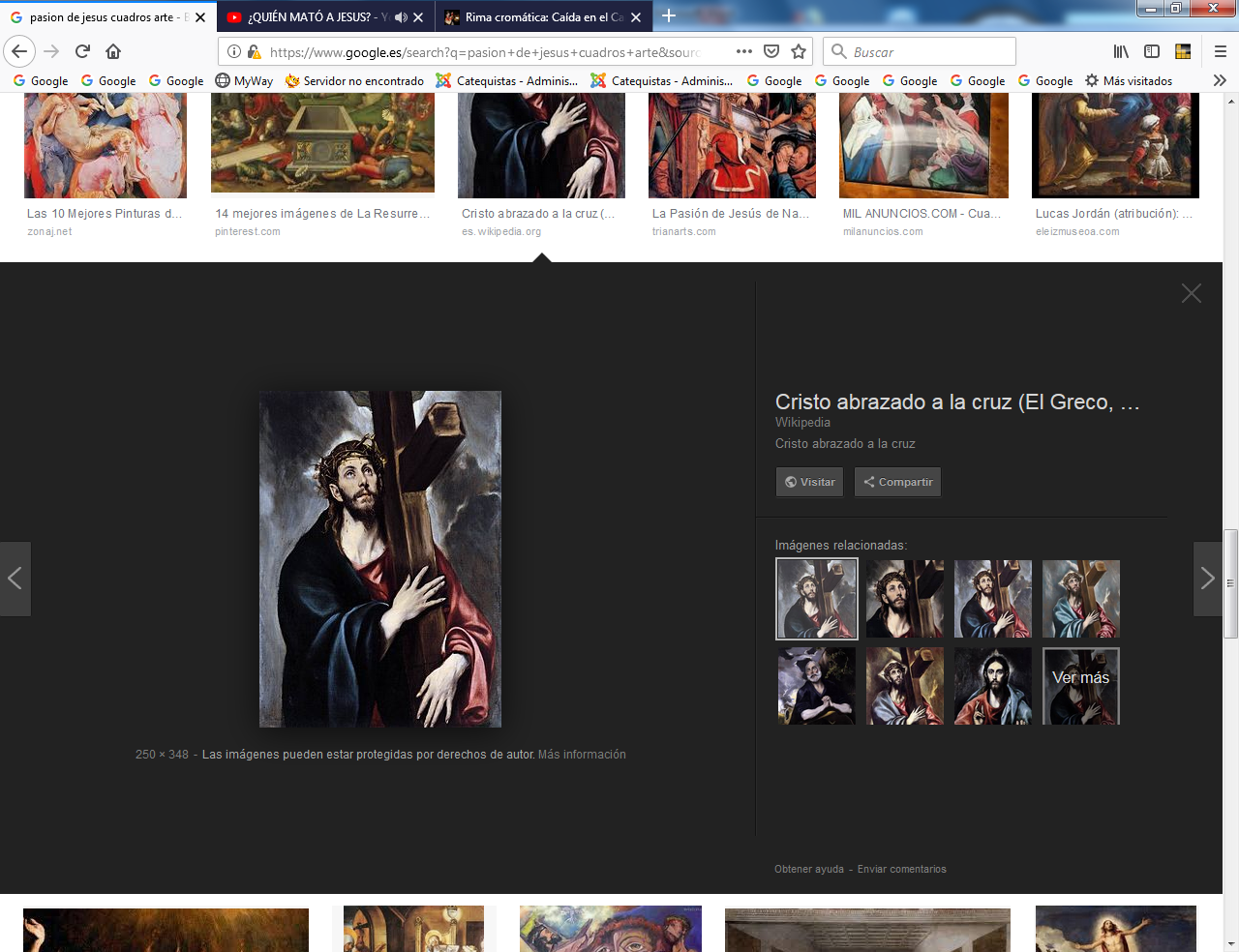 El Greco Camino del Calvario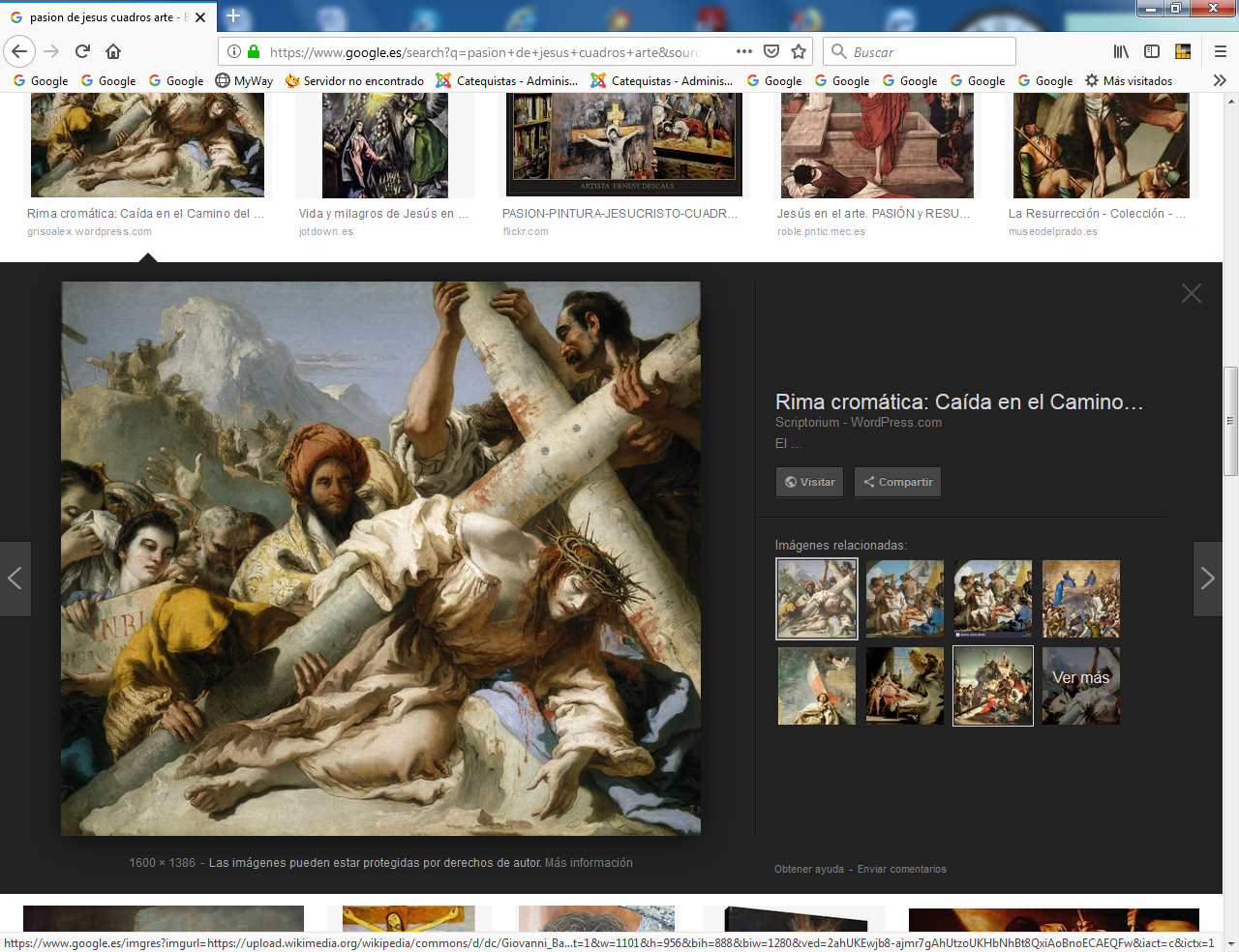 Tiepolo 1780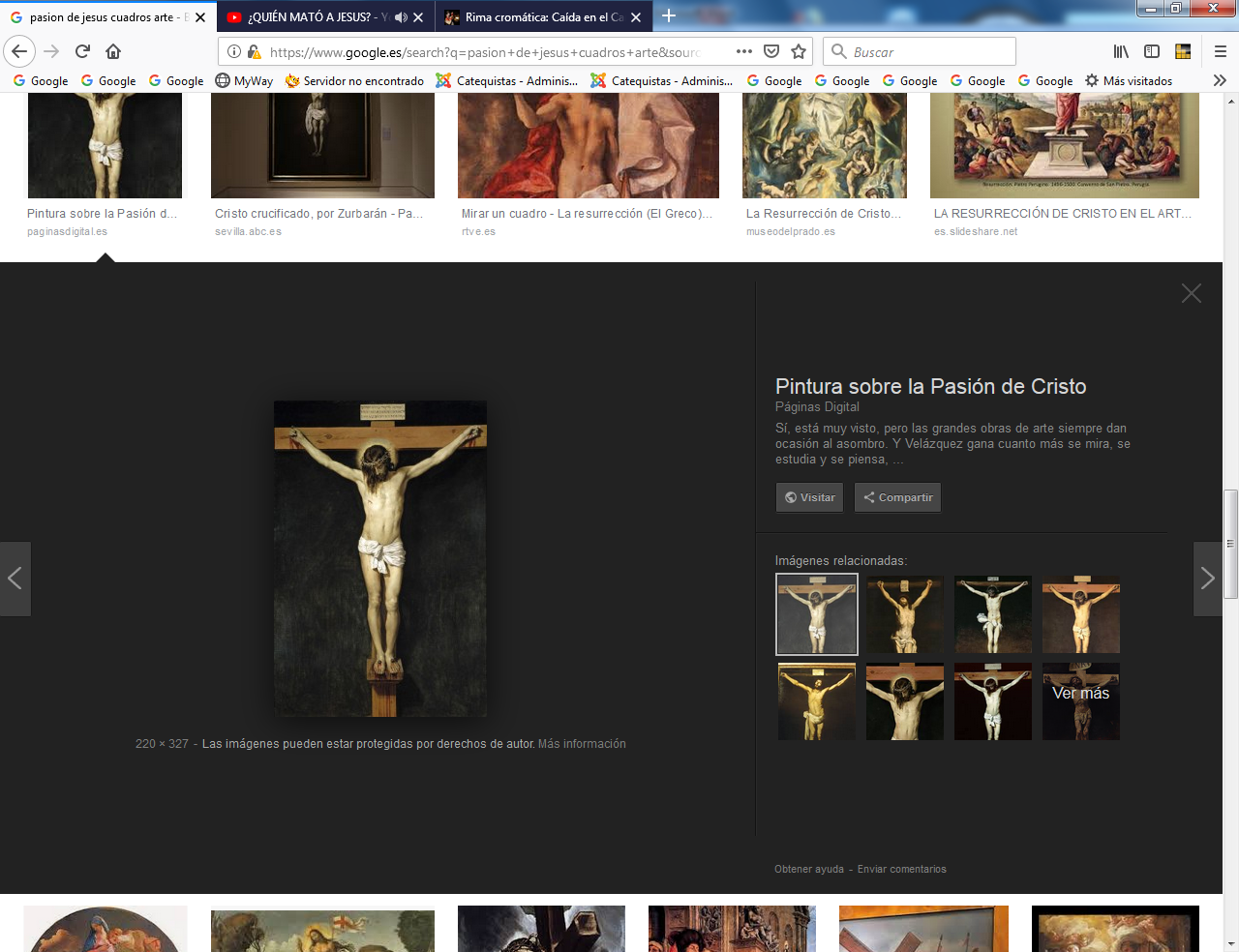 Velázquez. Cristo en la Cruz  Entendemos los pecados personales, y entendemos que se pida y se ortogue el perdón. Pero, el que los hobres tenemos un pecado de origen, una ofesa a Dios antes de nacer, colectiva y destructora,  es un misterio que nos desconcerta   Por eso nospreguntamos: ¿qué cultura tenemos resecto a las muerte de Jesús?. ¿Por qué tuvo ya el nombre de "salvador" , puesto que es el signifiado en lengua hebrea de Jesús (el que salva)? ¿No podía haber perdonado Dios a los hombre pecadores de otra forma menos sangrienta?    ¿Que preguntas no hacemos o nos podemos hacer? 1 ¿Es el pecado original es una leyenda o una realidad humana?2  ¿Era necesaria la muerte de Jesús? ¿El sabía que tenia que morir?3  ¿Murió   de verdad o fue sólo una apariencia?4 ¿Como se explican las profecías siglos antes de que suceiera su vida y muerte?5  ¿Que significa la Oracion del Huerto de Jesús?6  ¿Cómo explicar la traición de Judas el Iscariote?7  ¿Podía haber callado su divindad en el juicio del Sanedrín?8 ¿Por qué y cómo se declaró ser rey ante Pilatos?9  ¿Qué palabras dijo Jesús en las horas que estuvo agonizando crucificado?10 ¿Se terminó todo con la muerte de Jesús o pasó luego algo más?     Al hacernos estas diez preguntas, siempre nos vamos a las figuras de la pasión, porque las hemos visto en procesiones o en imágenes de nuestros libros. El crucifijo lo encontramos en todos los lugares cultos. Hasta muchos lo llevamos en el cuello como adorno. Los cristianos encontramos el crucifijo en tantas ocasiones y lugares que corremos el peligro de no entender lo que realmente es la cruz: un suplicio, un patíbulo, que en los tiemps romanos se aplicaba a los peores delincuentes y asesinos.   ¿Que podemos respoder a esas 10 preguntas...?  No te limites en ambigüedades. A primera vista respondemos lo que se ocurre: es lo que sabes ahora.   Y te pones una calificación en esta escala que ya conoces   Pasas  luego a leer el texto doctrinal en el que se te comenta lo que es verdaderamente es la Redención y el sentdo de la muerte de Jesús, muerte en medio de sufriientyos y dolores. Te fijasen  los datos. Conviene una lectura tranquila y eficaz.EL MISTERIO DE LA REDENCION   El misterio de la Redención es central en la vida de los cristianos. Tan esencial es que con toda seguridad constituyó el primer escrito que los  seguidores de Jesús hicieron. Y fue el texto que luego inspiró la redacción de los cuatro Evangelios, comenzando por el de Marcos (uno 15 ó 20 años después de la muerte) y terminando por el de Juan, a final del siglo I  ( ¿Hacia el 95?).   A juzgar por la  estrecha concordancia entre los cuatro textos en el relato de la muerte de Jesús, lo cuatro tuvieron un mismo documento de referencia, según coinciden los comentaristas bíblicos.    La  Historia de la salvación es esencial en el mensaje cristiano. Y el motivo fue el pecado que Jesús vino a redimir. Dios creó al hombre, hubo un pecado original, el hombre se alejó por ese pecado de Dios, Dios decidió perdonar y redimir.   Cristo vino al mundo con esa misión: salvar, perdonar, redimir. Los cristianos son conscientes de esa relación pecado - redención y de su referencia a la liberación misericordiosa que han recibido. La destrucción del pecado que les afectó desde el principio y de los pecados que pueden cometer a lo largo de su vida por debilidad o por malicia. Es la verdad que se halla detrás del misterio cristiano de la "redención" mediante la pasión.   Culto, dogma, moral, ascética, arte, música, literatura, etc. que lleven el apellido de cristianos, hacen siempre referencia al misterio de Cristo Redentor. El hecho de la Redención se presenta a nuestra fe como una verdad revelada por Dios, no sólo como un acontecimiento histórico. Jesús, Dios encarnado, logró con su muerte la restauración de los hombres alejados de Dios.   En consecuencia, la fe y la educación de la fe deben mira esa verdad esencial como un centro de atención preferente y deben terminar recordando que la cumbre del proceso termina con la resurrección del Cristo muerto y no en el sepulcro.1. Conceptos de base   El mensaje redentor aparece continuamente en el trasfondo del Nuevo Testamento. Y el término "redención", o rescate, surge con frecuencia en los escritos apostólicos: Rom. 3. 24; 1. Cor. 1.30;  Ef. 1.7;  Col. 1. 14;  Hebr 1. 15, etc. y no sólo en los cuatro Evangelios.   Muchos son los conceptos paralelos que sugieren esos escritos, al aludir a este misterio, el cual no puede encerrarse en ninguna palabra exacta.    Algunos son:        - Compra o rescate ("agoradso" = rescate en griego) por Cristo: 1. Cor. 6.20;                        Gal. 3.13;   2. Pedr. 2. 1; Apoc. 14. 13.        - Liberación, liberados ("an-iemi") del mal: Mt. 20. 28; Lc. 1. 68; Rom. 3. 24;                         1 Cor. 1. 30; Ef. 1. 7.        - Recuperación o rehabilitación de la caída: Rom. 1. 16; Gal. 2. 16. Filip. 3. 9. Ef. 1. 13.        - Restauración del bien, del estado de amistad divina: Rom. 3. 2.; Rom. 4. 16.        - Reparación, superación, reconstrucción.; Tit. 2. 14; Hebr. 9. 12; Lc. 4. 18.    1.1. El hecho de la Redención   La forma como el Verbo encarnado en el hombre Jesús nos rescató de nuestros pecados es objeto decisivo de fe.      El nos liberó del poder del mal y del maligno y nos mereció la eterna salvación con su muerte, precedida de los sufrimientos de la pasión.  Con ella nos rescató y nos devolvió la justicia que habíamos perdido. Pero, si el modo fue la muerte de Jesús, el dogma alude a la causalidad y al efecto de esa muerte: la causa fue el pecado; el efecto resultó el perdón del pecado.   Sin la redención, seguiríamos bajo el poder del mal, del maligno, del pecado. Gracias al acto redentor, que es un acto de misericordia divina, Cristo nos "rescató" del mal y nos devolvió el estado de "hijos de Dios" que teníamos al principio. Hoy, redimidos, podemos mirar con confianza a Dios como Padre, pues pertenecemos a su Reino como hijos y no tenemos el pecado en nosotros, a no ser que libremente regresemos al mal.   1.2. Sentido de la Redención   Etimológicamente redención (del latín redimere: comprar, rescatar) expresa la acción de volver a adquirir algo que se había enajenado y se recupera. Para ello se paga el precio que es preciso. El término latino se usaba en los primeros siglos para aludir a la compra de la libertad de los esclavos vendidos por derecho de guerra o por deudas.   Alguien les recuperaba, rescataba o redimía, ya que ellos no podían hacerlo por no ser libres, por no tener nada en propiedad ni contar con derecho de que sus actos fueran legalmente válidos. Pertenecían al dueño y nada poseían para poderse comprar a sí mismos. Su libertad estaba en manos ajenas.   Pero hay un aspecto más importante que el significado semántico: es el teológico, que determina la realidad de la redención. El hombre no es rescatado sin más, sino de nuevo identificado con su Creador, que le hizo a su imagen y semejanza. La redención tiene sentido de "restauración", de recuperación, de elevación, de santificación.   Es lo esencial de la redención lograda por Jesús. Con ella se consigue una sublime superación humana y no sólo el regreso a lo que se había perdido. Es la dimensión positiva de este misterio, la conquista de nuevo del estado de gracia, lo que llama la atención a los teólogos. No basta, pues, hablar únicamente de la dimensión negativa, de la destrucción del pecado. Hay que resaltar la positiva: la vuelta al estado de gracia.   El efecto maravilloso de la redención es que Cristo se hace mediador entre Dios y los hombres y entre los hombres y Dios. Nos trae a Dios, pues se encarna y se acerca como Dios. Pero nos lleva a Dios, es decir nos eleva a una sobrenaturaleza que nos diviniza.   San Pablo lo tenía claro: "No hay más que un Dios y un mediador entre Dios y los hombres y ese es Jesucristo hombre, que se dio a sí mismo como rescate por todos". (1. Tim. 2. 5-6) Y el rescate fue su muerte redentora, gracias a la cual los hombres fueron perdonados y la salvación quedó asegurada en virtud de los méritos del Señor crucificado por los judíos (¿o por los romanos?..    1.3. El acto redentor.   En sí la redención hace referencia a justificación, a reparación, a liberación. Pero la forma como se adquieren la libertad y la justicia es la decisión de  Jesús de actuar como, "único mediador en la Nueva Alianza." (Hebr. 9.15)   En lenguaje cristiano la Redención, como concepto de rescate por parte de Cristo, fue universal, voluntaria en El, eficaz y superabundante. Ella nos alcanzó el perdón total. Lo imprescindible era la liberación del pecado. La forma podía variar. Jesús podía librarnos con cualquier acto de su vida, que era de valor infinito por ser de un Hombre Dios. Pero quiso otra cosa, sin que podamos decir por qué eligió el sufrimiento.     Jesús nos salvó por el amor infinito que nos tenía. Aceptó la muerte y el dolor que se le avecinaban, porque entraba en los planes misteriosos de Dios que, por ese camino cruento, discurriera su acto histórico de redención.   Nuestro corazón, en la medida en que sea agradecido, reconocerá la grandeza de la entrega de Jesús y responderá con fidelidad y con amor a la misericordia divina. Y nuestra mente, en la medida en que esté iluminada por la fe, se admirará intensamente de que tal acontecimiento se haya dado en la tierra.   1.4. Conceptos implicados   La redención tiene implicados en su entraña otros conceptos condicionantes o concomitantes, cuya comprensión es imprescindible para entender su alcance.   1.4.1. Mérito.      Es la capacidad de tener derecho a algo por lo realizado. Cristo fue capaz de redimir, de adquirir a los hombres perdidos, porque sus acciones tenían un mérito infinito. Como Hijo de Dios no podía ser de otra forma y su mérito abarcaba a todo lo que hacía. Mereció el perdón de los que quiso redimir, precisamente por esa capacidad infinita que posee como Verbo encarnado.    1.4.2. Perdón.	       Es el efecto de esa justificación. El pecado y el mal quedan aniquilados, desaparecidos, borrados, no sólo ocultados, disimulados u olvidados, como quería Lutero.    No es un perdón afectivo el que Cristo obtiene de su Padre, sino entitativo, transformante, misteriosamente eficaz. Por eso es el sinónimo de una nueva creación.   1.4.3. Justificación.      Es la vuelta del hombre a la "justicia" original, entendiendo por tal el estado creacional de amistad divina en que el hombre apareció sobre la tierra.     Supone que la redención devuelve la justicia original perdida. No sólo la restaura como fue, sino la revitaliza con novedad, la afianza definitivamente, la incrementa al infinito, pues es justicia del mismo Cristo.    1.4.4. Liberación.       Gracias a la vuelta al estado de justicia original, nos liberamos del pecado, que fue un hecho y se convirtió en estado de postración. Pero también nos libera de los efectos radicales del pecado: condenación, rechazo divino, aunque nos queden algunos efectos secunda­rios: debilitación, concupiscencia, con todo lo que ello implica de peligro de recaída, incluso de perdición.   1.4.5. Purificación.      En consecuencia, quedamos limpios, puros, santos, sin la mancha profunda que el pecado supone y con el sentido de miseria que deteriora la belleza del alma amiga de Dios. Gracia al acto redentor, el alma se vuelve pura, aunque con el riesgo de impurificarse y regresar al mal, debido a la libertad que adorna al hombre.   1.4.6. Satisfacción.        Implica que todo lo que se debía reparar por el pecado queda reparado por los méritos de Cristo. No se debe ya nada respecto al pecado, aunque se mantiene el agradecimiento por parte del pecador.   1.4.7. Salvación. 	      Es la síntesis de todos los conceptos anteriores. La redención tiene el aspecto positivo de que ya no estamos condenados por el pecado, sino salvados por la luz, la limpieza y el amor de Dios.   2. Sacrificio y Redención   Dios podía haber realizado la redención de los hombres de muchas formas. Y cualquiera de ellas hubiera sido suficiente, completa y total.  Desde el momento en que el Redentor era el Verbo divino, es decir el mismo Dios, todo valía para realizar su plan redentor.   Sin embargo quiso que el acto redentor se realizara de forma sacrificial: cruenta, dolorosa, mortal. Es el misterio que subyace en el dogma de la Redención y que los hombres nunca podremos comprender.   2.1. Concepto de sacrificio   El concepto general de sacrificio supone ofrenda al Ser Supremo, como reconocimiento de su infinitud (latría, holocausto, inmolación, ofrenda, homenaje) y como agradecimiento, propiciación o impetración de beneficios. El sacrificio es una forma de relación con Dios.   Es respuesta a la revelación de su existencia y de su voluntad comunicativa con el hombre. Todos los pueblos han tenido sacrificios, pues todos han sentido colectivamente la necesidad de depender de aquel Ser misteriosamente Superior que les ha creado. Pero no todos reflejan el sacrificio con un misterio de un Dios encarnado y una muerte del hombre que ha sido enviado por el Señor del cielo.   2.2. El concepto cristiano.   Para los cristianos, el concepto de sacrificio está ya unido a la redención de Jesús, pues han conocido y reconocido que su muerte para perdonar es el modelo y expresión máxima de la acción sacrifi­cial. La magnitud de la inmolación de Cristo engloba de alguna manera todo otro gesto, concepto o práctica de ofrenda.   En el cristianismo, la muerte de Cristo en la cruz se considera el único sacrificio real, el modelo, el cauce de la salva­ción, el tipo significativo de ofrenda que logra expiar los pecados de toda la humanidad. En la teología de San Pablo, Cristo es sacerdote y víctima; en ello radica su misteriosa singularidad.  *  Es sacerdote, pues es el oferente al Padre y sabe que va a ser aceptado por el amor que el Padre le tiene. (Hebr. 7. 24; 1 Pedr. 2.5; Hebr 7. 12).  * Es la misma víctima del sacrificio, pues muere. (1 Cor. 5. 7; Ef. 5.2; Hebr. 10. 12-13).         Víctima y sacerdote se vinculan en la ofrenda de la Cruz, de la Ultima Cena y de la Eucaristía o memorial del Señor. Los tres aspectos han sido asociados desde el comienzo de la Iglesia cristiana con el sacrificio de Cristo.      En las comunidades de creyentes, de modo muy notable en la Iglesia católica, la Eucaristía se interpreta como un sacrificio y memorial sacramental de la participación en el sacrificio de Cristo. Por eso se identifica con la muerte en el Calvario.    Fue la última acción simbólica y conmemorativa de Cristo en la despedida del Jueves Santo y con la ofrenda del Redentor a su Padre eterno.   2.3. La Crucifixión.   La Redención tiene que ver con la Cruz. Bajo el signo de la Cruz, se realizan todas las celebraciones litúrgicas cristianas. Y en el signo d la Cruz los cristianos dan sentido a su vida entera. Pero no son meros gestos cultuales de homenaje a Dios, sino renovaciones perpetuas del mismo sacrificio de la Cruz.    Aquí radica la grandeza sublime de la liturgia cristiana, especialmente de la Eucaristía. Cristo redentor se hace presente en medio de sus elegidos y renueva su ofrenda salvadora.   Y ahí reside el valor de las manifestaciones artísticas de la Cruz, múltiples y variadas.   Hasta en el arte se derrocha la creatividad y se multiplican las formas de la única y verdadera cruz: cruz latina, cruz griega, de san Andrés, de Lorena, hasta "cruz gamada".   La crucifixión fue usual como ejecución desde el siglo VI a. C. hasta el IV d. C., sobre todo entre los persas, egipcios, cartagineses y romanos.   Los romanos la reservaron para los esclavos y criminales, como sucedía en el siglo primero cuando Jesús fue crucificado.     Por respeto a Jesucristo, tal forma de muerte fue abolida por Constantino I en 337, aunque siempre permaneció como gesto de condena.   La cruz se convirtió permanentemente entre los cristianos en el emblema de la redención; y la crucifixión entre dos ladrones es la visión que subyuga a los creyentes de todos los tiempos, quienes vuelven los ojos hacia los relatos de los Evangelios sobre este hecho final de Jesús: Mt. 27. 33-44;  Mc. 15. 22-32;  Lc. 23. 33-43;  Jn. 19. 17-30.   2.4. La muerte de Jesús   No fueron sólo los sufrimientos los que constituyeron el eje del acto re­dentor de Cristo, sino su muerte misma. Jesús murió realmente, lo que implica que su alma se separó de su cuerpo y terminó su vida real y humana en el mundo.   Por otra parte, el acto redentor fue propio suyo. Se ofreció a sí mismo a la muerte de cruz para salvar a todos los hombres. Los hombres se habían alejado del amor de Dios por el pecado.    Hacía falta un acto de amor para recuperarlos. Precisamente fue el amor de Jesús el que compensó el amor al pecado y fue más fuerte ese amor, tan fuerte que llegó hasta la muerte.  2.5. Cristo Sacerdote.    La exigencia de todo sacrificio es que sea ofrecida por un sacerdote (el que hace cosas sagradas). El Nuevo Testamento resalta ese carácter singular de Jesús, el cual supera el sacerdocio del templo de una forma excelente, transformadora, liberadora.   El sacerdocio de Jesús es de otra manera que el ofrecido por los servidores del Templo de Jerusalén. Jesús es de la tribu de Judá, no de Leví. Su sacerdocio es diferente del que ofrecen los hijos de Aarón.      El mensaje es claro: "Tú eres sacerdote eternamente según el orden de Melquisedech." (Mt. 22. 42 y  Hebr. 5. 6-10 y 7. 17)    El sacerdocio de Cristo, desde la perspectiva bíblica (Hebr. 3. 1. y 4. 14 y ss) ha sido insistentemente visto, comentado y profundizado desde los primeros momentos cristianos.  En ese sacerdocio se fundará el sacerdocio bautismal de todos los creyentes y el particularmente ministerial de quienes son llamados al servicio de los hermanos.    El principal efecto de ese sacerdocio de Cristo es que El se convierte en mediador, y mediador único, entre los hombres y Dios y entre Dios y los hombres. Lleva a Dios las necesidades humanas. Trae a los hombres la plenitud de los mensajes de Dios.    Por eso se llama Redentor a Cristo, el Pontífice de nuestra salvación, el mediador, el camino, la causa del encuentro. La redención es una plataforma de mediación y por eso la humanidad queda infinitamente enriquecida.3. Dogma de la redención   Es dogma central del cristianismo y expresa la intervención de Dios en favor de los hombres perdidos por el pecado. Ellos no podían salir del estado dependiente y servil en que el pecado les tenía hundidos. Dios interviene para devolver a los hombres la condición primera que tuvieron.    Al decir eso, sugerimos con más o menos claridad: Dios se encarna, Dios se hace hombre, Dios se empeña por amor en salvar. Y salva con la muerte del ser humano en el que se ha encarnado y con el que permanece unido antes y después e la muerte.     3.1. Naturaleza del dogma   La doctrina de la Iglesia es clara y sencilla. Cristo es nuestro redentor por medio de su muerte. Creemos firmemente que nuestro pecado se destruye por los méritos de su acción salvadora.  La redención consiste en el perdón, que es destrucción o aniquilación y no sólo olvido o no imputación del pecado.   Se logró por medio de la muerte de Jesús, a quien llamamos por ello con toda propiedad nuestro Salvador y el Redentor del género humano.   En la Teología católica se ha insistido, quizás demasiado, en los aspectos jurídicos de la redención. Se ha mirado el acto redentor como el pago de un rescate destinado a satisfacer a Dios. Como si Dios estuviera ofendido al estilo humano y sólo pudiera perdonar al ofensor por medio de un desagravio o satisfacción. Se habla a la manera de los legisladores terrenos, que hacen leyes, exigen su cumplimiento y, si se quebrantan, reclaman reparación. La justicia es reparar la ley, que es sagrada.   Pero evidentemente esta translocación de conceptos a Dios no es válida del todo. Dios, como Ser Supremo, está mucho más allá de las ofensas de sus criaturas: ni se ofende como los hombres ni necesita reparaciones como ellos. Sin embargo, hay pecado, ofensa, perdón y satisfacción. El cómo se dan se halla en el alma del misterio.   Ese misterio precisa nuestros lenguajes humanos para ser expresado y entendido. Pero no se reduce a ellos. La Teología más reciente se siente inclinada a admirarse del misterio redentor más que a explicarlo. Lo asume, pues Dios lo ha revelado. Pero no se empeñan ya los teólogos en explicar lo inexplicable ni en asimilar a las categorías humanas lo que transciende los usos del mundo legal de los hombres.    La correcta interpretación debe ser mucho más dinámica. Dios supera el misterio del mal ofreciendo amorosamente al hombre el camino del bien. Hace gestos significativos ante el hombre, que es débil por ser criatura. Centra esos gestos en el amor total, para que el hombre responda con el mayor amor de que se capaz.   Por eso la Iglesia católica canta gozosa en la liturgia pascual, en recuerdo de la muerte y resurrección de Cristo victorioso, que es el triunfo sobre el pecado y la muerte efecto del pecado: "Con su muerte destruyó nuestra muerte y con su resurrección nos dio nueva vida, pues nos salvó del pecado." (Liturgia pascual)    La Teología dinámica suele preferir una visión de la redención al estilo de una recreación (segunda creación) y de una liberación. Dios, misericordioso, vuelve a crear a los hombres en gracia, como en la primera creación Dios poderoso los creó en vida.    No es que se niegue el pecado original, del cual se debe obtener el perdón, y los pecados personales, que renuevan e incrementan el estado de enemistad del pecado original.     Pero es preferible mirar a Dios como alguien superior, a quien las ofensas no le disminuyen la capacidad de amor misericordioso, que es la vertiente por la que los hombres llegamos mejor a El.  3.2. Elementos del Dogma  Si creemos en la Redención en general y que ya no hay pecado para quien entra en el ámbito de la misericordia, también creemos en la libertad del hombre para aceptar y rechazar la justificación y el perdón.   Es preciso aceptar esta verdad como dogma y entender que es algo muy diferente de un perdón general o indiferenciado. Jesús obtiene el perdón para cada ser humano. Cada uno es libre de aplicárselo o no. La dimensión corporativa, "eclesial", de la redención, no puede eclipsar los aspectos singulares, personales, individuales.   Eso es lo que San Pablo tiene en mente cuando alega que "algo falta a la pasión de Cristo" (1 Cor. 3. 15; 2 Cor. 4. 10; Filip. 4. 12; 1 Tim. 5. 16).   Es también lo que S. Agustín comenta en sus Confesiones: "Dios que te creo sin ti, no te salvará sin ti."    3.2.1. Tenía que morir.    En la actual economía de la salvación, la Redención se halla vinculada de la pasión y muerte de Jesús. Jesús vino al mundo para salvar a los hombres de su pecado y para salvarlos muriendo por propia voluntad.   No sólo vino a destruir el pecado original, que a todos los hombres afectó por la desobediencia del primer hombre. Vino a salvar de todos los pecados personales de los hombres. Pudo realizar la liberación de muchos modos. Pero eligió la expresión más significativa del amor, la entrega de la vida. "Nadie tiene amor más grande que el que da la vida por los amigos" (Jn. 10. 18; Jn. 11.26).   Esa forma sería el signo del amor. Todos encontrarían en ella el gesto del amor total, la abundancia de la gracia que iba a proporcionar, la solución a los males y debilidades que llevan a la muer­te. Siempre Jesús hablaba a sus seguidores con la esperanza de que la salvación llegaría al final para todos.    Les decía que era El quien iba a preparar los caminos del amor a Dios. "En la casa de mi Padre hay muchas mora­das. Si no fuera así, yo os lo hubiera dicho desde el princi­pio. Yo ahora voy a prepararos el lugar. Después volveré a vosotros y os llevaré conmigo, para que donde yo estoy también estéis vosotros para siempre." (Jn. 14. 2-4)   3.2.2  La voluntad divina.   Jesús preparó a sus seguidores para que entendieran lo que existía detrás de esta decisión moral y real. Les decía que el precio iba a ser alto y cruento. El sabía a dónde se encaminaba y lo que iba a suceder. Sabía la razón última de su muerte y lo que decían las Escrituras sobre ella. Estaba dispuesto, con libertad, a que se cumplieran.   De las Escrituras y de los Profetas se hacía eco en sus predicaciones y en sus mensajes. Hasta mostraba intenso deseo de que se cumplieran, pues sabía que expresaban la voluntad misteriosa del Padre del cielo.    Todo esto escapa a nuestra comprensión humana. Aquí radica el misterio y lo que los cristianos deben asumir sin empeñarse en comprender.   Por eso decía con firme convicción: "Con un bautismo de sangre tengo que ser bautizado. ¡Cómo tengo en vilo mi corazón hasta que lo vea cumplido del todo!" (Lc. 12. 50) También decía: "Nadie me quita la vida, son dueño de darla y recobrarla" (Jn.5.24)    También decía, aludiendo al género de muerte que presentía próxima, que iba a ser voluntaria, redentora, ventajosa; es decir, querida y aceptada para recuperar a los que se habían perdido por el pecado; y preparada para iluminar la mente de los que estaban en poder del mal: "Cuando levantéis en alto al Hijo del hombre, entonces reconoceréis quién soy yo. Entonces veréis que nada de lo que hago sale de mí, sino que todo lo que enseño lo aprendí del Padre." (Jn. 8. 28)   3. 3. Alcance del misterio   La muerte de Jesús no fue una fatalidad o una casualidad. Es decir, ni era algo obligado y resultado de una fuerza ciega que rompiera la libertad de Jesús, ni sucedió por azar irremediable.     Todos los que intervinieron en esa muerte fueron personas libres. Aunque no en­tendamos cómo, pudieron evitar lo que hicieron, pues lo hicieron porque quisieron; del mismo modo que Jesús fue libre al aceptar lo que aceptó.   En la Carta a los Hebreos, en donde se recoge el pensamiento inspirado en S. Pablo, se diría más tarde en nombre de Jesús: "Al entrar en este mundo dice Cristo: Tú no has querido ofrendas y sacrificios. Por eso me has formado un cuerpo.... Y, como no quieres holocaustos ni víctimas expiatorias, vengo yo para hacer tu voluntad." (Hebr. 10 4-7)   Pero también fueron libres los que intervinieron en el proceso que llevó a Jesús a la muerte.    Cuantos rechazaron, insultaron, condenaron, maldijeron y fueron causa de que el Justo sufriera fueron libres en sus hechos, no ciegos cumplidores de un destino preanunciado.   No solamente fueron ellos causa del sufrimiento de Jesús. Los que llevaron a Jesús a la cruz fuimos todos los pecadores. Si, en tiempos antiguos, se despertó cierta aversión hacia el pueblo judío por haber sido el promotor de la muerte del Señor, este sentimiento es injustificado.   El Concilio Vaticano II rechazó esas malas interpretaciones históricas: "La Iglesia, que rechaza cual­quier persecución contra los hombres, deplora los odios, persecuciones y manifestaciones de antisemitismo de cualquier tiempo y persona". (Nostra Aetate. 4)   La Iglesia recuerda que Jesús murió a causa de los pecados de todos los hombres. Todos fuimos causa de su pasión y muerte. Las actitudes históricas contrarias no responden a la realidad teológica ni bíblica de la muerte el Señor ante el rechazo del pueblo de Israel.     Ni han tenido sentido en ningún momento de la historia ni lo tienen hoy. Es más, se oponen frontalmente a la visión cristiana del misterio redentor. Nosotros decimo sólo lo que Jesús quiso comunicar a sus seguidores. No inventamos: ni los pintores, ni los poetas, ni los músicos, ni mucho menos los teólogos dicen otra cosa que lo que Jesús quiso que los Apóstoles dijeran los que el sembró en sus mentes  de testigos y el Espíritu Santo iluminó después de que el Maestro hubiera partido a su Reino.   4. Rasgos de la redención   El más entrañable y emocionante de las verdades cristianas es la "Muerte y la Pasión del Señor". Ni la sublimidad de la Trinidad santa de Dios, ni la ternura del Nacimiento y de la Encarnación, ni la belleza de la Iglesia como Cuerpo Místico de Jesús, nos conmueve tanto como el misterio de un Dios hecho hombre, despreciado por su pueblo, col­gado de una cruz y encerrado en un sepulcro.   Esa verdad rompe todos los esquemas de la naturaleza y eleva la mente al misterio incomprensible de la cruz, sobre todo si el pensamiento se sitúa en la perspectiva de los profetas que anunciaron tan portentosa realidad. Por eso podemos indicar tres rasgos desafiantes de este misterio de la Redención por medio de la Pasión del Hijo de Dios.   4.1. Misteriosa y desconcertante   Fue una misteriosa voluntad de Dios la que llevó a Jesús a la cruz. Por eso hablamos de misterio. "Resulta escándalo para los judíos y necedad para los gentiles." (1. Cor 1. 23: Gal. 5. 11).     No podemos comprender cómo, pudiendo Dios elegir otros caminos salvadores, determinó que su Hijo amado, el hombre Jesús en quien se había encarnado, pasara por la muerte de cruz.   Se entregó a esa muerte para salvar a los que se habían perdido. Es misteriosa esa realidad, pero tenemos que aceptarlo con humildad y agradecimiento, aunque nuestra mente no llegue a comprenderlo.   4.2. Libre y voluntaria.   Lo más emocionante de esa muerte redentora es la libertad y la conciencia que Jesús poseía para hacer lo que hacía. "El Padre me ama porque yo voy a entregar mi vida, aunque luego voy a recuperarla.   Nadie tiene poder para quitármela. Soy yo el que la voy a dar libremente. Tengo poder para darla y poder para recuperarla. Esta es la mi­sión que debo cumplir por encargo de mi Padre". (Jn 10. 17-18)   El que fuera libre, no quiere decir que no fuera real. Jesús, como hombre, temió tremendamente el dolor y la muerte. Pero lo aceptó, orando en medio de angustia indecible:  "Si es posible, Padre, aparta de mí este cáliz; pero que no se haga mi voluntad sino la tuya". (Luc. 22.42)   4.3. Suficiente y universal.   Jesús sabía que su muerte resultaría imán para que todos se sintieran atraídos hacia El. Se le entregarían los que le amaban y seguían y recordaría con sorpresa que se lo había predicho.   Pero, también muchos que le desconocían se sentirían arrastrados por el misterio de su amor y orientarían sus vidas por sus caminos de salvación.   Por eso decía también palabras de consuelo, con estilo de profecía: "Cuando sea levantado en alto, entonces atraeré hacia mí todas las cosas de la tierra". (Jn 12. 32)   5. Ascesis y Redención   La Redención supone en el creyente una sorpresa inmensa y un compromiso transformante. Ella recrea en el ser hu­mano todo el dinamismo que Dios ha querido establecer para que los creyentes colaboren de una forma activa en el plan de salvación.    A partir de la muerte de Jesús de Nazareth, la cruz se convierte en símbolo para los seguidores de Cristo, que ven en ella un signo de liberación.  Por ello veneran la cruz, especialmente el Viernes Santo, la llevan sobre su pecho con frecuencia, la sitúan en los lugares de culto (iglesias) y en sus hogares, y a veces en sitios muy visibles, como en las cimas de algunas montañas.    En recuerdo de este misterio hacen múltiples veces sobre sí mismos y sobre las personas y las cosas la señal de la cruz diciendo: "En el nombre del Padre, del Hijo y del Espíritu Santo." Con el signo de la cruz han fabricado su historia y han iluminado su convivencia.  6. La Redención se realizo por Jesús mediante la Pasion  No confundir el concepto misterioso de redención con el hecho tan tremendamente humano como fue la pasión que alude al sufrimiento de Jesús Dos conceptos básicos en la catequesis se entrelazan:      *  Llamamos "Pasión" al conjunto de sufrimientos de Jesús, que culminan con la muerte en la Cruz. Sufrimientos y muerte constituyen el instrumento libremente aceptado por El y con el cual redimió a los hombres, siguiendo los planes divinos, misteriosos, cruentos y humanamente incomprensibles.       *  Llamamos "Redención" al resultado de la "Pasión", es decir al misterio del rescate que Jesús logró, al decidir libre y voluntariamente pagar con su vida esa acción liberadora. La redención se relaciona con toda la vida de Jesús, aunque se concentra, en la mente de sus seguidores y de forma singular, en el hecho de su pasión y muerte.El sufrimiento de Jesús fue real. Es un misterio incomprensible el que Jesús quisiera elegir un sistema cruento y doloroso para realizar la obra redentora. En sus manos valía cualquier procedimiento o acción, cualquier deseo o petición, pues sus obras eran infinitas en valor.
   Sin embargo, libremente aceptó y sufrió la muerte dolorosa, y además muerte de cruz. Ese sacrificio de Jesús sólo se entiende a la luz del amor. La tradición cristiana ha explicado sólo por el amor los sufrimientos de Jesús y por eso la Iglesia se ha "extasiado"  siempre ante ellos.   También ha sido tradicional en el lenguaje cristiano, asimilando los textos sobre todo de S. Pablo y de la Carta a los Hebreos, identificar el acto redentor a un sacrificio (acción sagrada) con un oferente y una víctima ofrecida.
   Jesús se presenta como Sacerdote y como Víctima de su mismo sacrificio. La cruz del Calvario es el altar en el que se ofrenda la víctima. El misterio la Cruz será, pues, para todos los creyentes, el emblema del amor de Jesús, sin que basten los razonamientos más sutiles para explicar tal acción. 
    Sin actitudes de fe, el sufrimiento de Jesús es incomprensible. Con la visión de la fe, no sólo se asume el dolor mortal de Jesús, sino que se da sentido redentor y salvador a los sufrimientos de los hombres, siempre que se asocien con amor a los sufrimientos de Jesús. La muerte, que tan profundamente perturba los afanes vitales de los hombres, adquiere una nueva dimensión con la esperanza del crucificado. El relato de la Pasión fue probablemente el primer escrito que se hizo sobre Jesús a los pocos años del suceso acaecido un 14 del mes de Nissan, probablemente del año 30.   Sus elementos y rasgos básicos coinciden en los cuatro evangelistas. Ello indica que fue, desde el primer momento el centro de atención de sus seguidores.  Los seguidores del crucificado quedaron con el vivo recuerdo de lo acontecido. Y los redactores de este "Evangelio de la Pasión" tuvieron especial cuidado en relacionar y recordar las profecías sobre la muerte del Salvador.
   Entre muchas otras alusiones proféticas, podemos recordar:
     -  Las 30 monedas que recibió el traidor estaban anunciadas. (Mt.1 = Zac. 11. 12 y 13)
     - Ningún discípulo sería apresado con el Maestro, pues estaba previsto así. (Jn. 17.21 = Salmo 6. 39).
     - Jesús respondió a Caifás con palabras mesiánicas, que bien entendió todo el Sanedrín. (Mc. 14.62 = Salmo 110.1)
     - Jesús citó " proféticas" a las mujeres que lloraban por El. (Lc. 23.30 = Oseas 9.14)
     - Sus sufrimientos fueron como los había descrito Isaías. (Is. 49 o 53)
     - El estado de profundo abandono quedó patente en el Salmo 22, que Jesús recitó al morir: "Dios mío, Dios mío, por qué me has abandonado". (Mc. 16.34 = Salmo 22. 2)
     -  Se repartieron sus vestidos y sortearon su túnica. (Jn. 19.24 = Salmo 22.19)
     - No le quebrantaron ningún hueso, sino que le transpasaron, según estaba predicho. (Jn.19.37 = Salmo 34. 21; Ex. 12. 46: Zac 12. 10)
     - Su último grito "En tus manos encomiendo mi espíritu" (Lc. 10. 46 = Salmo 31.6)
         En medio de las profecías y de su cumplimiento, late el misterio de Dios, que todo lo sabe y que providencialmente ha previsto todo lo que va a pasar a su enviado Jesús.   Prácticamente todo lo habían anunciado los profetas y se cumplió manifestaba que el plan de Dios, aunque misterioso, era salvador de los hombres. Y así lo transmitió siempre la Iglesia a lo largo de los siglos. Los seguidores del crucificado, los cristianos, desde el primer momento supieron que un misterio de amor se escondía en la muerte del Señor y Redentor Jesús.* * * * * * *  Valoración final de tus conocimientos   Un vez que has leído con atención estas páginas sobre la redención y la pasión de Jesús, seguramente que puedes responder a las 10 preguntas con más claridad y profundidad y puedes calificarte con mejor nota o valor de lo te pusiste al principio.    Contrasta tus respuesta con las que van sugeridas en color morado. Buen procedimiento para no engañarte es que primero respondas y luego miras el texto sugerido como respuesta suficientemente correcta. 1 ¿Es el pecado original una leyenda o una realidad humana?         El relato bíblico del Géneses (cap 2. 1-23) es metáfora, incluso leyenda en lo que a lenguaje se refiere. Pero el contenido, el mensaje, es realidad, por misteriosa que resulta e incomprensible. Los hombres se preesentan en la Biblia ( Genésis) como pecadores por desobedecer a Dios. Todos llevan esa mancha. Y sus consecuencias son pérdida de su paraiso y de la amistad divina. Se les anunica castigos, incluso la muerte. Es lo único que podemos decir. Incluso podemos añadir los efectos malos de ese pecado: las inclinaciones al mal (robar, lujuria, abuso), aunque tambien la tiene el hombre bueno al bien ( compasión, amor...). Y el mal remuerde la conciencia recta. Se necesitaria superar. 2. ¿Es lo mismo redención que pasión hablando de Jesús?   No es lo mismo. Redención es idea de perdon, de rescate, de salvación del mal.    Pasion, es idea de sufrimiento, de dolor reparador. El misterio cristiano está en la redención (perdon del pecado). El medio que Jesús elige es la pasion, el sufrimiento, que llega hasta la muerte.. Las dos ideas van unidas, pero son diferentes. El misterio de la redención no debe asociarse al castigo sino al pecado3  ¿Murió de verdad o fue sólo una apariencia? ¿Era necesaria su muerte?  La pasión es verdadera. Como hombre, Jesús sufrió y murió. Hubo una herejía primitiva que defendia que la muerte y el dolor eran aparentes. ¿Como a sufrir un hombre Dios tan poderoso...? Pronto fue condenada. El misterio está en por qué Jesús eligio la pasión y la muerte. El teólogo medieval Juan Duns Socoto escribía que fue para demostrar "el amor a los hombres". Está bien, pero no es suficiente explicación. Es evidente que se debe rechazar todo desorden de "masoquismo" (gusto por el sufrimiento) Pero Jesús respondió a un plan divino al aceptar el sufrimiento como medio de redención.4 ¿Cómo se explica las profecías muchos siglos antes de que suceiera su vida y muerte?    Por la infinita sabiduia de Dios, que se lo inspiríó. Dios todo lo sabe, incluso el porvenir. La presciencia divina es  indiscutible. Pero suceden los hecho no de manera fatalista.  Es decir, Dios lo sabe porque va a suceder , no suceden porque Dios los sabe. El problema de la presciencia divina y de la inspiración al profeta que anuncia es también misterioso. Y nomenos misteriosa es la libertad y la prescencia quese daba en Jesús cuando anunciaba como irremediable, por no por fatalismo, lo que le iba a acontecer.5  ¿Que significa la Oracion del Huerto de Jesús?   El misterio del dolor en Jesús que él sabe que va a llegar.  Su oracuión es un esto libertad y de libertad por el que asume la pasión que se avecina. Como hombre intuye lo que va a acontecer y como Judas va a proceder. Pero por presciencia divina sabe lo mismo.  Un dolor de sangre le envolvia como hombre. "Padre, aleja de mi este caliz, pero no se haga mi voluntad, sino la tuya. Asi oraba como hombre. Pero una actitud de valentía y decisión le embargaba "Nadie que me quita la vida. Yo soy dueño de darla y dueño de recobrarla". Juan 11. 17-18)    Como Dios Jesús lo sabía. Es misterio que nos desocncierta. Pero asi fue. Los tres apóstoles cercanos fueron testigos de la plegaria.6  ¿Cómo explicar la traición de Judas el iscariotea?   Es otro misterio. Judas fue libre en su pecado. Jesús trató como hombre de hacerle cambiar. Pero su avaricia le mantuvo en busca de la recompensa: 30 monedas de plata, alto precio humano con el que los sacerdotes  "comprarían un campo, pues siendo precio de sangre no podían meterlas en el templo" (Mt 27. 9-10)  ¡Que amor a cumplir la ley en aquellos sacerdotes del templo!  Cuando luego se dio cuenta de lo que habia hecho se desesperó y se suididó  colgandose. (Hech 1. 16-20 y Mt 27.3-7)7  ¿Podía haber callado su divindad en el juicio del Sanedrin?  No podía calalr lo que había estado diciendo: que era Hijo de dios, que existía antes de Abraham, que el hacia lo que su Padre Dios le habia encomendado... Por lo demás la setencia de muerte estaba dada ante de llevarle al Sanedrin (Jn 11.49-51)8 ¿Por qué y cómo se declaró ser rey ante Pilatos?  Por era la acusación final de los sacerdotes ante Pilatos: Si sueltas a éste no eres amigo del César. El se ha proclaado Rey"     Es lo que Pilatos le pregunto y el respondió: Pero mi reinino no es de este mundo. Es lo que puso Pilato en la cruz: JNRI... Jesús Nazareno, Rey de los judios.     No cabe duda que "reino" significaba una cosa para Pilatos y otra para Jesús9  ¿Que papalbras dijo Jesús en las horas que estuvo agonizando crucificado?     Son siete las aparecen relatadas  entre los 4 evangelistas: perdonalos..., al buen ladrón..., a su madre y a Juan..., salmo 21: Eloi, eloi, lamma sabacthani..., tengo sed..., todo está cumplido... En tus manos encomiendo mi espiritu.10 ¿Se terminó todo con la muerte de Jesús o pasó luego algo más?    En su vida terrena si, salvo que fue llevado por José de Arimatea y Nicodemo al  sepulcro.... Que muchos se marcharon dándose golpes de pecho ante los signo que surgieron al morir... Y que los sacerdotes pidieron a Pilatos que pusiera tres días guardia ante el sepulcro.  Último ejercicio   Consigna en el cadtro que preparas para el final el resultado de tu evaluación, en donde juegas con respeustas más concretas y en donde hay misterios que solo se citan como existentes y reales , pero no se peude explicar   Al final de los diez archivo se traza en azul la el diagrama de partida y en rojo el diagrama de llegada, despues de la lectura y de la nueva autoexploracion que se va a hacer. De momento sólo frecuentas el 4º espacio o texto: el de la redencion y pasión del Hijo de Dios    ¿Qué consecuencia sacas o puedes sacar?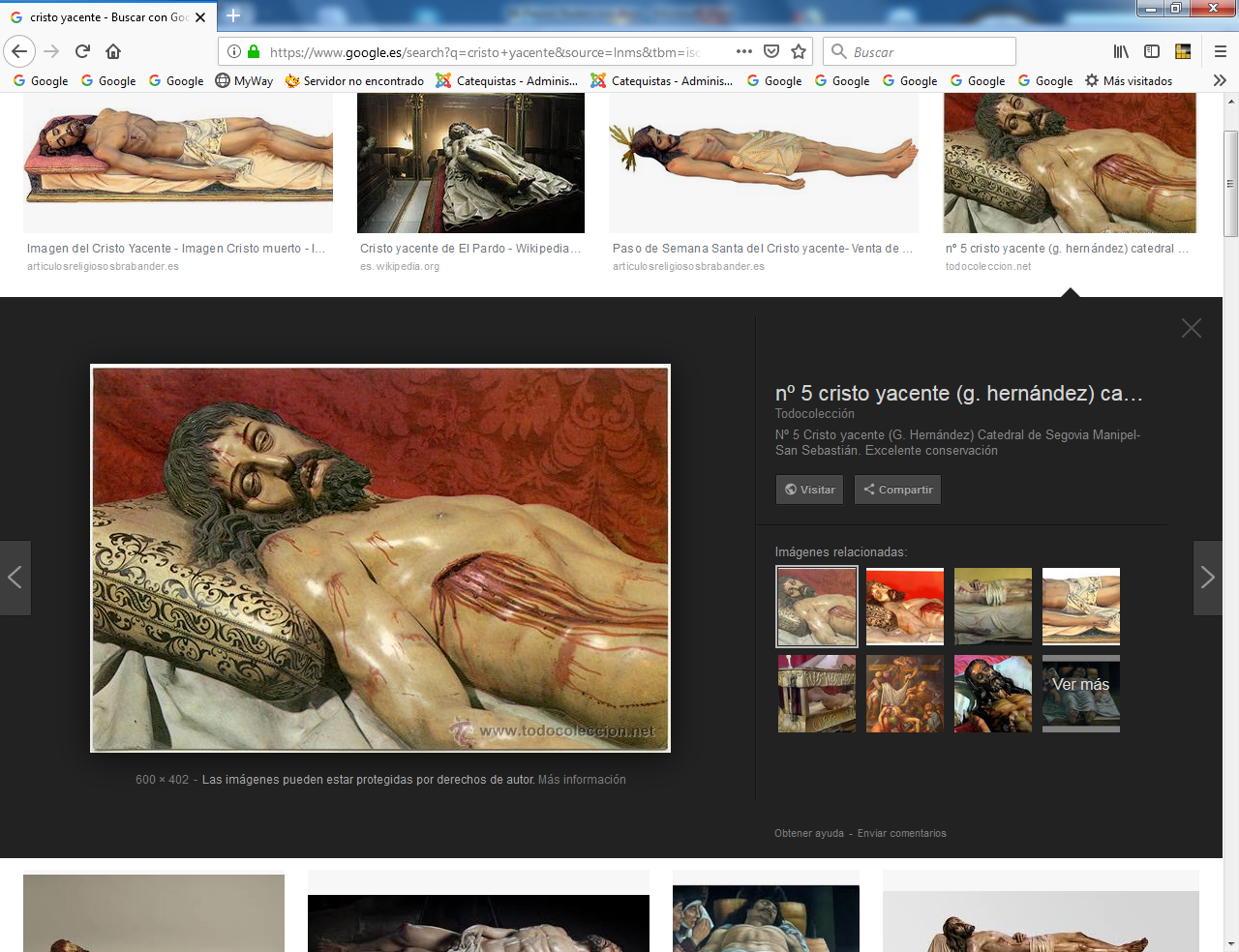 Cristo Yacente. Gregorio Fernández4, Misterio religioso  0-1 2-34-5-6 7-8 9-10 La RedenciónCampo o misterio religiosoValor0-1Valor 2-3Valor 4-5-6-Valor 7-8Valor 9-10Indicaciones1  Dios creador 2 Encarnacion del Verbo 3 Mensajes de Jesús 4 Pasión-Redención?????? 5 Resurreccion 6 Espíritu Santio 7 Ascension:_Parusia 8 Iglesia deJesús 9 María Santisima10 EscatologíaMedia de valores